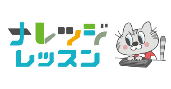 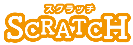 データで自分の生まれた日のをしよう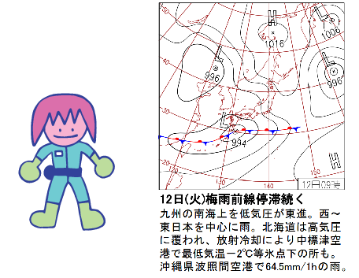 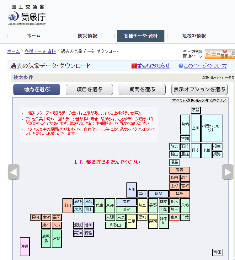 ＜準備＞のサイトからのをべるのホームページを
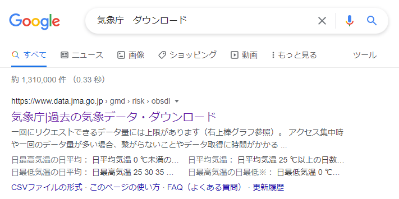 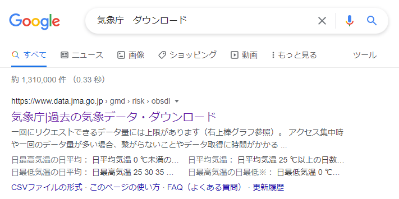 ほしいデータを取りだす　（）東京で2012年6月4日生まれた①「地点」をえらぶ ⇒ 東京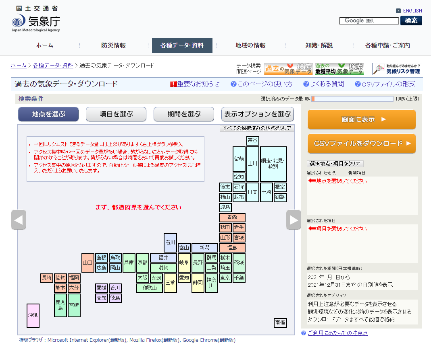 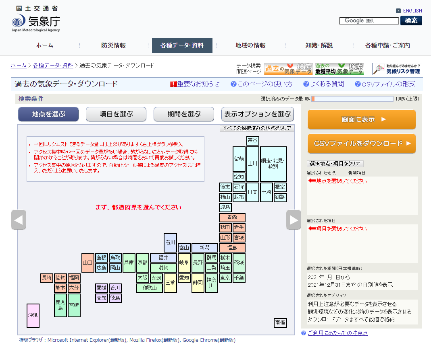 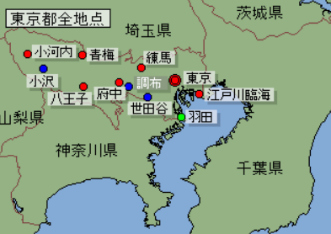 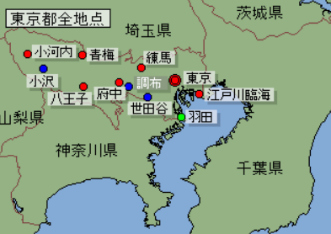 ②「」をえらぶ ⇒ 、雨の、の量、の量、昼と夜の天気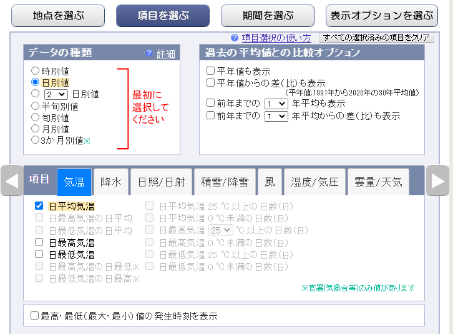 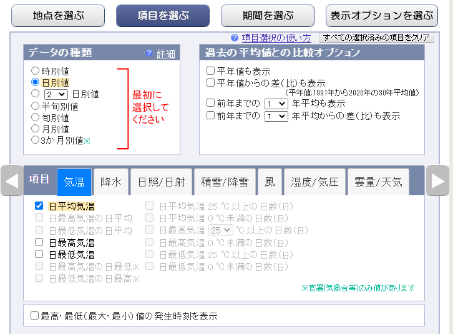 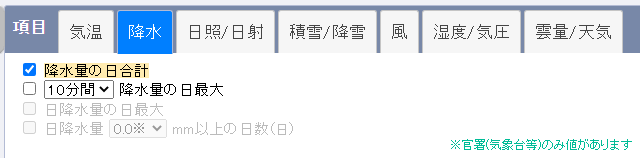 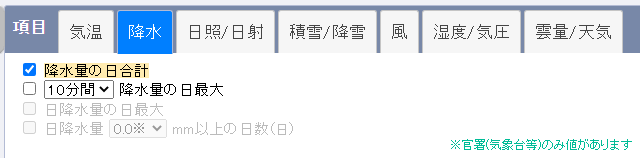 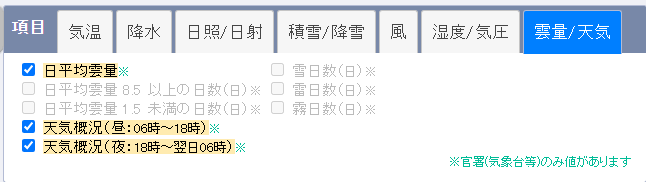 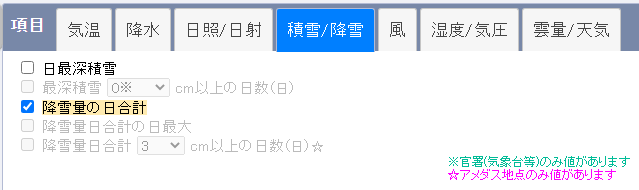 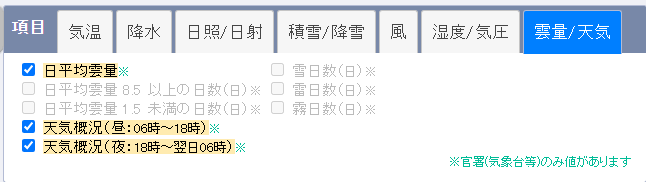 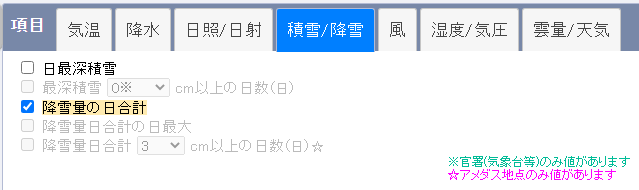 ③「」をえらぶ ⇒ 2012年6月4日　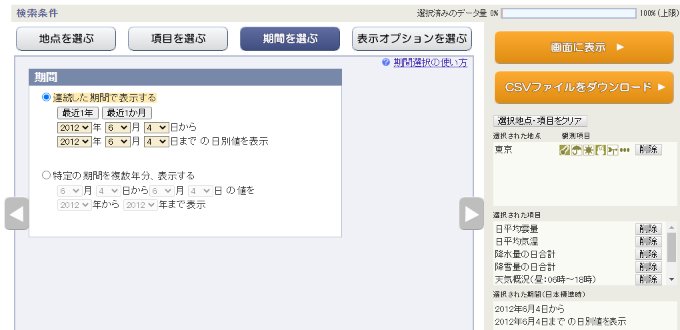 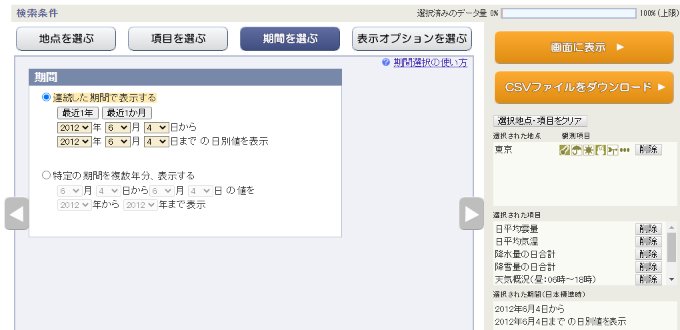 6gatu4nichi ④結果 ⇒ 東京、2022年6月4日のお天気データ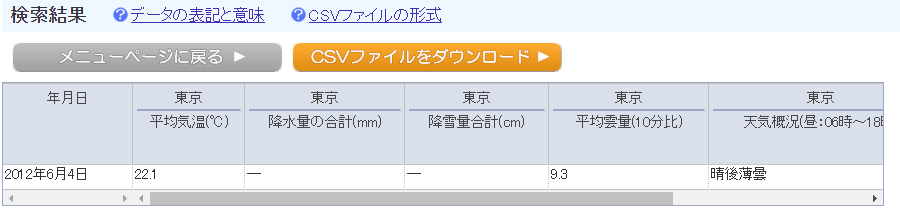 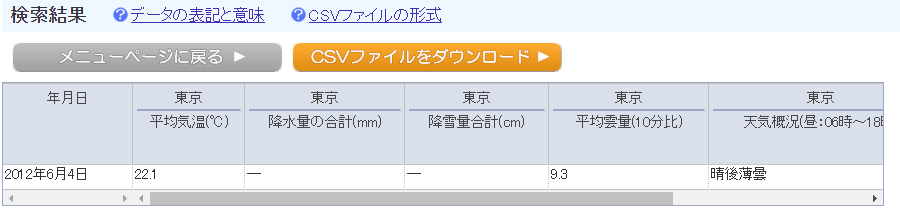 ＜基本＞イメージ自分の生まれた日のお天気データを「しゃべって」する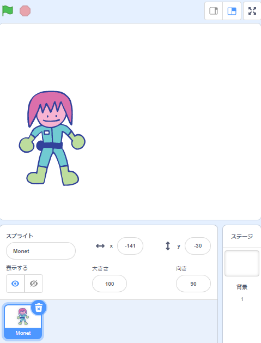 （基本１）ブロックをつかう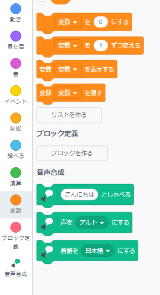 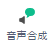 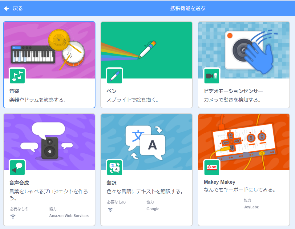 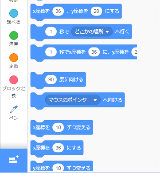 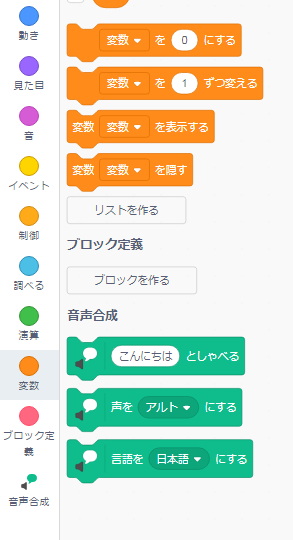 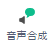 （基本２）「する人」のスプライトを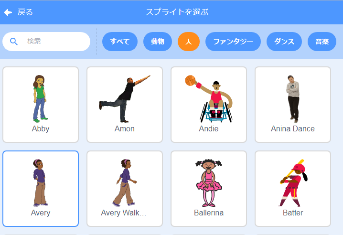 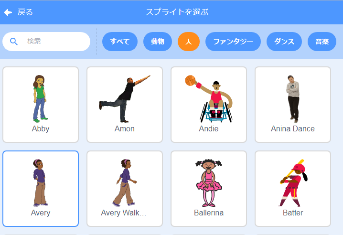 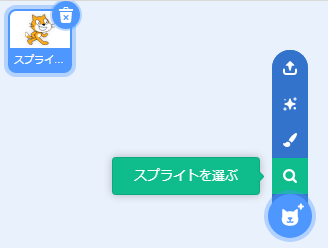 （基本３）お天気データをするプログラムブロック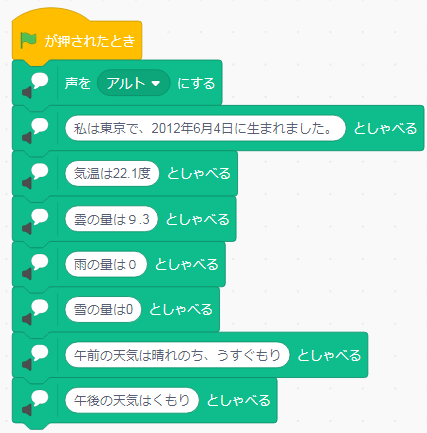 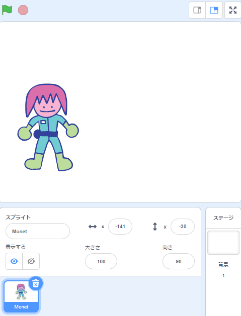 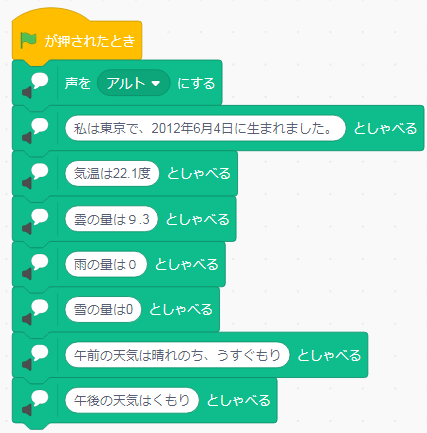 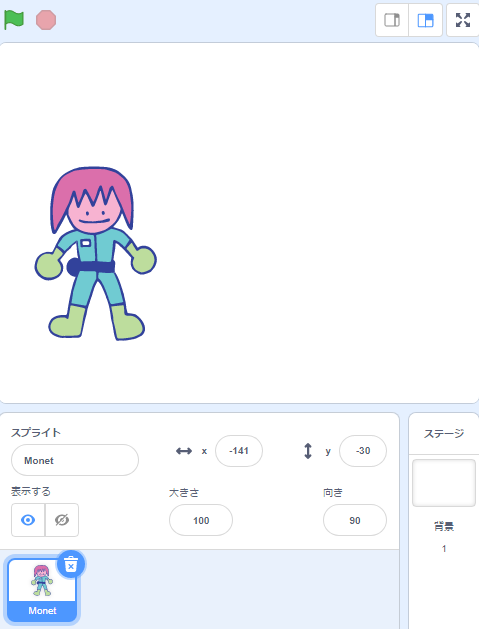 （応用1）生まれた日の「」を調べようの（のサイト）をする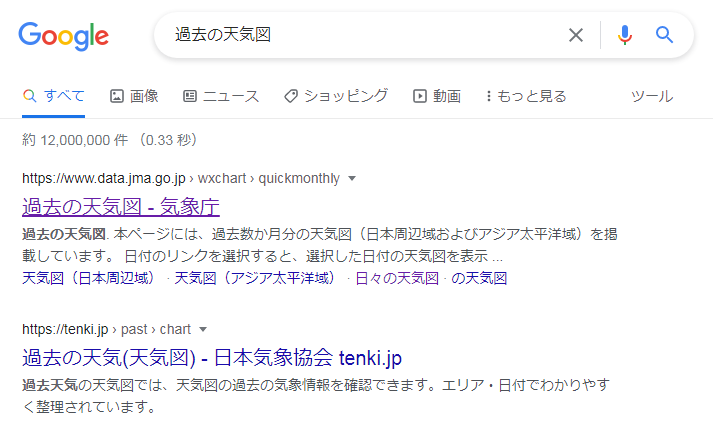 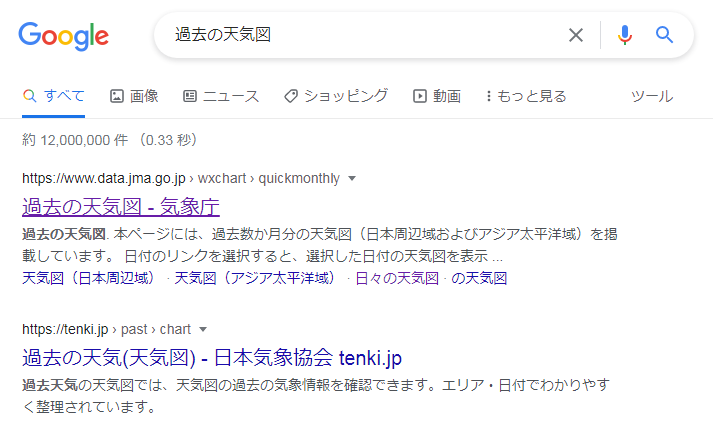 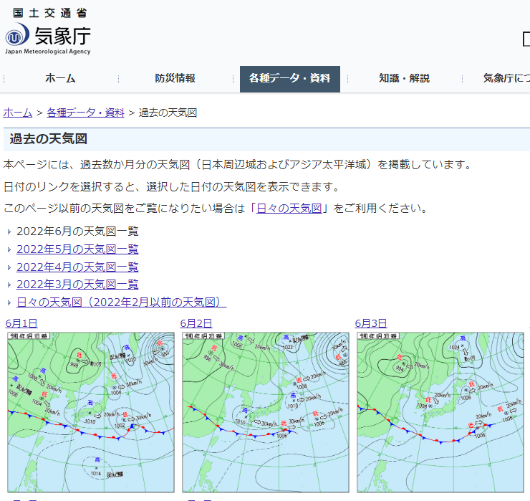 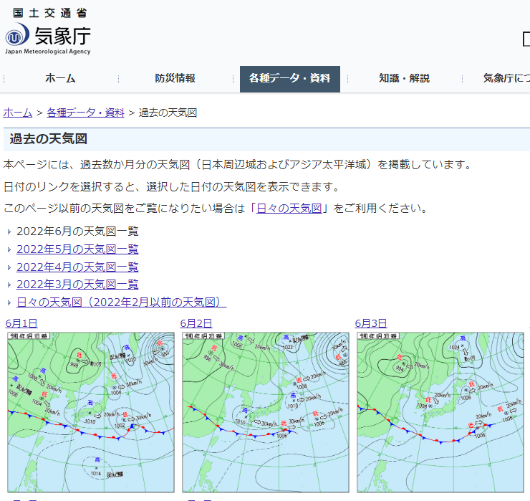 生まれた年のファイル（PDF形式）をえらぶ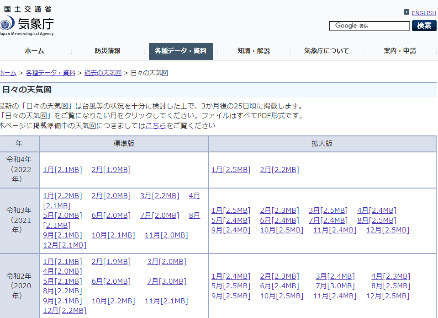 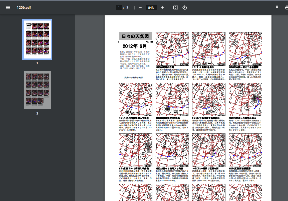 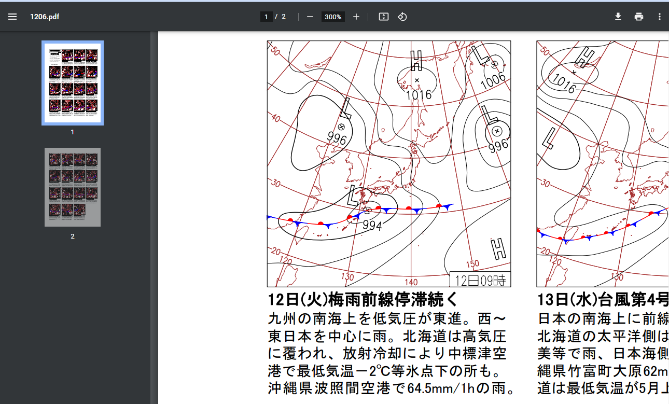 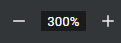 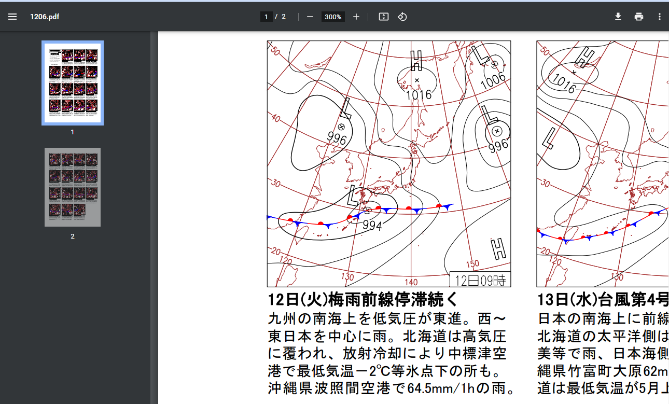 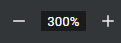 （応用２）スクラッチに「」をする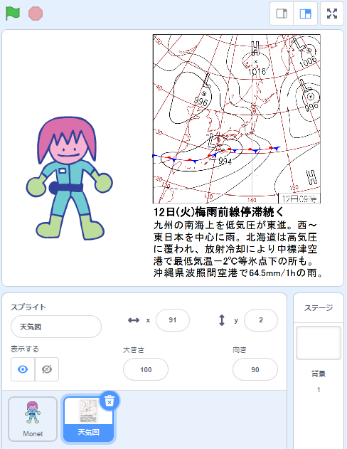 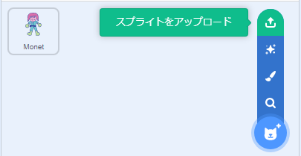 